Тема: «Работа с бумагой. Изготовление ёлочки из бумаги»Тип урока: комбинированныйФорма: урок-путешествие с использованием мультимедийной презентации Цели: продолжать формировать навыки работы с бумагой; продолжить работу по отработке знаний и умений соблюдать правила гигиены труда и правила ТБ; проверить умение самостоятельно подготовить рабочее место; развивать потребность в том, чтобы результаты трудовых усилий – изделия каждого – были красивыми, развивать конструктивные способности, воображение, мелкую моторику рук, развивать монологическую речь, внимание, мышление; развивать умение устанавливать закономерности, умение работать самостоятельно и в паре, сотрудничать, анализировать; воспитывать желание преодолевать трудности; воспитывать аккуратность при выполнении работыЛичностные УУД:развитие трудолюбия и ответственности за качество своей деятельности Познавательные УУД: - систематизировать и расширять представления детей о приёмах работы с бумагой - соблюдение безопасных приемов труда;  - соблюдение трудовой и технологической дисциплины; - развитие конструктивного мышления; - осознание ответственности за качество результатов труда; - развитие композиционного мышленияРегулятивные УУД: - поиск и выделение необходимой информации; - умение осознанно строить речевое высказывание устно  Коммуникативные УУД: - допускать существование различных точек зрения;  - адекватно использовать речевые средства для решения различных коммуникативных задачОборудование: презентация, экран, гофрированная бумага, клей, ножницы, кисточкиХод урокаСамоопределение к деятельности (мотивация). Организационный момент У.     Прозвенел звонок для вас.         Все зашли спокойно в класс.         Встали все у парт  красиво.         Поздоровались учтиво.        Тихо сели.        Спинки прямо.        Вижу класс мой – хоть куда!        Мы начнем урок…Д. – Труда.У. – Создадим хорошее настроение себе и окружающим. Игра «Подари тепло другу»У. – Повернитесь лицом друг к другу. Протяните ладошки. Посмотрите так ласково в глаза друг дружке, чтобы ваши ладошки потеплели… У. – Вы почувствовали тепло рук?Д. – Да.У. – Теперь я уверена, что урок наш пройдёт удачно.-А теперь проверим, готовы ли вы к сегодняшнему уроку. На партах у вас должны лежать - цветная гофрированная бумага, клей, ножницы, кисточки, тряпочки. Я вижу, что все готовы к уроку, и мы можем продолжить его.              II.    Постановка учебной проблемыУ. –Ребята, скажите, пожалуйста, а вы любите загадки? Ну, тогда послушайте, я вам загадаю, а отгадав их, попробуйте определить тему нашего урока.     - Разноцветные листы,Вырезай и клей их ты.Аппликации, картинки,Серебристые снежинки.Можешь сотворить и флагиИз листов...                              Цветной бумаги.У   - Что же это за девица       Не швея, не мастерица,      Ничего сама не шьёт     А в иголках круглый год                    ёлка              III.  Сообщение темы урокаУ. – Кто догадался, какая тема сегодняшнего урока?(ответы детей)У. – Тема нашего урока: «Работа с бумагой». Мы сегодня с вами будем учиться делать ёлочку из цветной бумаги, вспомним и закрепим правила работы с ножницами, с клеем и с бумагой.IV.Повторение правил работы при работе с ножницами и клеемУ. – Какие правила работы с ножницами и клеем вы знаете,  мы сейчас проверим, поработав в группах. Давайте разделимся на 2 группы. Среди предложенных правил 1-я группа выбирает те, которые относятся для  работы с ножницами , 2-я группа выбирает те, которые относятся для работы с клеем. -Ребята, а вы знаете, как и откуда появилась бумага? Нам сейчас об этом раскажет…..- Давным-давно, две тысячи лет назад, китайский народ изобрел бумагу. А другие народы из дальних стран покупали у них бумагу как самую большую драгоценность. Но время шло. Люди не только торговали, но и воевали. И вот однажды арабские войска разбили китайское войско и захватили пленников. У пленных китайцев арабы узнали способ изготовления бумаги. Материалом служили им волокна бамбука, некоторые травы и старое тряпьё. Поместив материал в каменную ступу, они растирали его с водой в кашицу. Из этой кашицы они отливали бумагу. 
Постепенно китайский секрет перестал быть секретом, и во всем мире люди научились делать бумагу по китайскому способу, а делали китайцы бумагу вручную. В наше современное время бумагу делают машины.-А какие свойства имеет бумага?Д.-Бумага мнется, рвется, режется, скручивается, сгибается, склеивается, намокает, поэтому мы должны аккуратно с ней работать.-А урок наш  сегодня будет не совсем  обычным, мы совершим путешествие по «Сказке о рыбаке и рыбке на новый лад» Вы готовы к путешествию? Итак, сказка начинается.V.Инсценирование сказкиСлайд 1. 
На сцене сидит Старуха, рядом стоит Старик.Учитель:-Жил старик со своею старухой 
У самого сильного банка; 
Жил он в ветхом домишке, 
Не знавшей ремонта, Ровно тридцать лет и три года! 
Раз пошел он по магазинам... 
(Старик ковыляет по сцене, подходит к кулисе, выводит за руку Банку)
-А вернулся без денег, но с банкой.
Майонезною банкой обычной.
(Старик проходится с Банкой по сцене). Старик:- Будешь с нами жить? —
(Банка не успела ответить. Раздается злобный вскрик Старухи. Банка вздрагивает, пятится)Старуха:- Дурачина ты! Зачем нам пустая банка? 
Убирайся со своей банкой!Учитель:-Второй раз пошел он по магазинам 
(Старик ковыляет по сцене, из-за кулисы тащит за руку Сухарик. Сухарик упирается)
-И принес только корочку хлеба.Старик:- Будешь с нами жить?  
(Сухарик поворачивается к залу спиной, рукой показывая на табличку: 100 $. Табличка прикрепляется к спине. Старик, отпрянул, испугавшись). Старуха:- Дурачина, зачем нам гнилая Корка? 
Убирайся со своей Коркой!Учитель:-В третий раз он пошел за покупкой
(Старик ковыляет по сцене. Из-за кулисы выводит за руку Рыбку. Рыбка дефилирует по сцене. Сопровождающий звук).
-И вернулся с одной только рыбкой - 
С не простою рыбкой, а золотою.(Старуха смотрит оценивающе на Рыбку).Старуха:-Мелковата Рыбка! - Да, ладно, пожарим Коту! 
Пусть хоть у Кота праздник будет. 
(Бабка выводит за руку Сковородку. Рыбка, увидев большую Сковородку, пугается, тянет Старика в сторонку).Учитель:-Взмолилась несчастная рыбка! 
Испугалась она сковородки. Рыбка:- Отпусти меня, старче, ты в море,
Дорогой за себя дам я откуп.Старик:-Бог с тобою, ступай себе в море, 
Гуляй там себе на просторе. 
(Дед уводит рыбку к морю). Слайд 2Учитель:-Воротился старик ко старухе, 
Рассказал ей великое чудо! (Старик размахивает руками, делает вид, что рассказывает).-Старика старуха забранила. Старуха:- Дурачина ты, простофиля! 
Не умел ты взять откупа с рыбки, У соседей-то наших, вон - поглядиРастут ёлки красавицы около домовИди, попроси и ты, дурачина!(Старик, почесал затылок и заковылял Старуха садится на стул. Она достает из банки монетки, бросает в банку по одной монетке, пересчитывая свои сбережения. Звук падающих монеток в банку сопровождает следующее действие). Учитель:-Вот пошел он к синему морю, 
Видит: море слегка разыгралось. 
Стал он кликать золотую рыбку, Старик:-Рыбка... Рыбка (кличет)Учитель:-Приплыла к нему рыбка, спросилаРыбка:— Чего тебе надобно, старче?Старик:-Смилуйся, государыня рыбка! 
Разбранила меня старуха, 
Не дает старику мне покоя: 
Ёлочка нужна ей красавицаРыбка:-Не печалься, старик, помогу я тебе. Слушай, я знаю, есть школа такая под названием Баевская средняя, распахивающая свои врата перед всеми путниками, детки там творят чудеса, они-то тебе и помогут обрести чудо-красавицу – под названием ёлочка.Учитель:-Старик призадумался и побрёл вдоль берега моря. Открыл глаза, а перед ним ученики.Старик:-Что за чудо?! Что за диво?! Как здесь прелестно и красиво!Здравствуйте люди добрые!(Дети здороваются)-Я пришёл просить вас о помощи. Издалека я к вам пожаловал. Старухе моей ёлочка нужна красавица, откуда мне взять -  я не знаю. Помогите мне, пожалуйста!Учитель:-Ребята, вы готовы помочь дедушке?-Мы как раз тут собираемся мастерить ёлочку. Вы дедушка присаживайтесь с нашими ребятами, отдохните с дороги. (дедушка садится с ребятами)-Мы попробуем помочь Вам.VI.Предварительное планирование предстоящих трудовых действий-Итак, давайте посмотрим последовательность выполнения нашей ёлочкиСлайды 4-8VII.Практическая деятельность учащихся-Мы приступаем к работе. Поделку мы будем выполнять коллективно, но каждый из вас внесёт вклад в это дело.*Первым шагом в нашей работе будет изготовление иголок для ёлочки.По длинной стороне полосок делаем бахрому.Физминутка * Теперь наши полоски с бахромой наматываем на карандаш - эти  своеобразные рулончики  и будут иголочками для нашей ёлочки.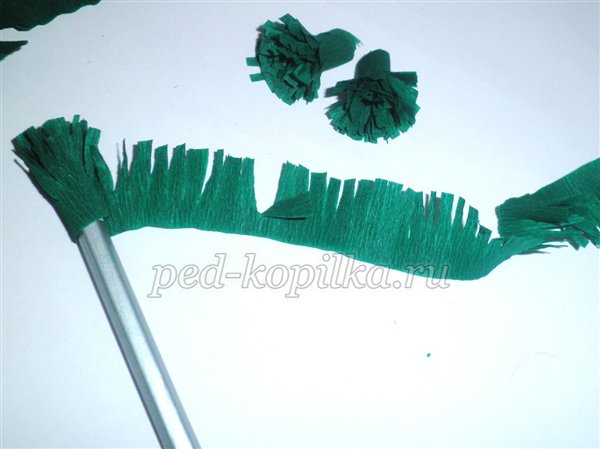 *. Далее, смазываем клеем основание полученных рулончиков и приклеиваем к  готовому конусу рядами.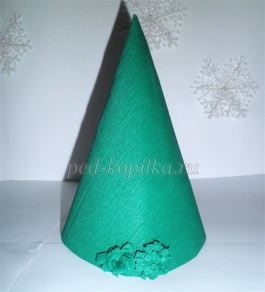 *Итак, наша красавица готова. VIII. Выставка детских работ. ОцениваниеДемонстрация готового изделия-Ребята, давайте  нашу красавицу подарим нашему гостю. Уважаемый, дедушка, мы дарим вам нашу ёлочку и надеемся, что Ваша старуха ругать теперь Вас не будет.Старик:-Ой, спасибо дети! Старуха моя теперь обрадуется этой красавице, и бранить меня не будет. Теперь я точно знаю, что учатся в этой школе настоящие мастера. Спасибо и до новых встреч, ребята!Старик идёт по берегу. Доходит до избушки, а его встречает старуха.Старуха:-Ну, что принёс, что я просила?Старик:-Ну конечно! Посмотри, какая красавица! (показывает ёлочку)Старуха:-Ах, и вправду красавица! Будет теперь и у нашего домика ёлочка расти!IX.Рефлексия-Сегодня мы с вами сделали доброе дело. А какое, и кому?-Оцените, пожалуйста, свою работу на уроке. Как вы потрудились, довольны ли вы своей работой? Какие были затруднения?-А теперь, давайте оценим наш урок. Если вам он понравился, приклейте на доску картинку с улыбающимся солнышком, а если не очень – то грустное солнышко.         – Молодцы, ребята! Вы все сегодня потрудились на отлично!-Убираем рабочие места. Всем спасибо за урок!Как и берёза - ель может считаться символом нашей страны -  России. В густом лесу ель вырастает с десятиэтажный дом и может дожить до 200-250 летШишки у ели длинные, узкие. В конце зимы они открываются, из них вылетают крылатые семена и уносятся ветром в неведомые дали. Там, где они попадут в землю, вырастают молодые ёлочки.Хвою, кору и шишки дерева используют в народной медицине. Из хвои готовят витаминный напиток: хвоя ели в 6 раз богаче витаминами, чем лимон или апельсин. Ель служит материалом для изготовления бумаги и мебели. 